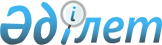 О внесении изменения в решение Бурабайского районного маслихата от 26 августа 2013 года № 5С-20/7 "Об утверждении Правил оказания социальной помощи, установления размеров и определения перечня отдельных категорий нуждающихся граждан по Бурабайскому району"
					
			Утративший силу
			
			
		
					Решение Бурабайского районного маслихата Акмолинской области от 29 октября 2015 года № 5С-47/2. Зарегистрировано Департаментом юстиции Акмолинской области 23 ноября 2015 года № 5066. Утратило силу решением Бурабайского районного маслихата Акмолинской области от 28 февраля 2018 года № 6С-25/3
      Сноска. Утратило силу решением Бурабайского районного маслихата Акмолинской области от 28.02.2018 № 6С-25/3 (вводится в действие со дня официального опубликования).

      Примечание РЦПИ.

      В тексте документа сохранена пунктуация и орфография оригинала.      
       В соответствии с пунктом 2-3 статьи 6 Закона Республики Казахстан от 23 января 2001 года "О местном государственном управлении и самоуправлении в Республике Казахстан", пунктом 2 статьи 37 Закона Республики Казахстан от 24 марта 1998 года "О нормативных правовых актах", с Типовыми правилами оказания социальной помощи, установления размеров и определения перечня отдельных категорий нуждающихся граждан, утвержденными постановлением Правительства Республики Казахстан от 21 мая 2013 года № 504, Бурабайский районный маслихат РЕШИЛ:
      1. Внести в решение Бурабайского районного маслихата от 26 августа 2013 года № 5С-20/7 "Об утверждении Правил оказания социальной помощи, установления размеров и определения перечня отдельных категорий нуждающихся граждан по Бурабайскому району" (зарегистрировано в Реестре государственной регистрации нормативных правовых актов № 3816, опубликовано 10 октября 2013 года в районных газетах "Бурабай" и "Луч") следующее изменение:
      подпункт 6) пункта 9 главы 2 изложить в новой редакции:
      "6) студентам из малообеспеченных и многодетных семей, обучающимся в высших медицинских учебных заведениях, заключившим договор о трудоустройстве с государственными медицинскими учреждениями Бурабайского района после окончания учебы, на оплату за обучение в размере 100 % на основании справки, подтверждающей статус многодетной семьи или справки, подтверждающей принадлежность заявителя (семьи) к получателям адресной социальной помощи за счет целевых трансфертов, выделяемых из областного бюджета;".
      2. Настоящее решение вступает в силу со дня государственной регистрации в Департаменте юстиции Акмолинской области и вводится в действие со дня официального опубликования.
      "СОГЛАСОВАНО"
					© 2012. РГП на ПХВ «Институт законодательства и правовой информации Республики Казахстан» Министерства юстиции Республики Казахстан
				
      Председатель
XLVIІ (внеочередной)
сессии районного
маслихата

Ж.Бектуров

      Секретарь
районного маслихата

У.Бейсенов

      Аким Бурабайского
района

Т.Ташмагамбетов
